ПроектПриказываю:Утвердить прилагаемые изменения, которые вносятся в Указания об установлении, детализации и определении порядка применения бюджетной классификации Российской Федерации в части, относящейся к бюджету Республики Татарстан и бюджету Территориального фонда обязательного медицинского страхования Республики Татарстан, утвержденные приказом Министерства финансов Республики Татарстан от 30.12.2015 № 02-144 (с изменениями, внесенными приказами Министерства финансов Республики Татарстан от 30.03.2016 № 02-32, от 29.06.2016         № 02-73, от 30.09.2016 № 02-116, от 27.12.2016 № 02-157, от 29.12.2016 № 02-159, от 31.03.2017 № 02-30, от 30.06.2017 № 02-64, от 26.09.2017 № 02-90, от 21.12.2017          № 02-129, от 26.12.2017 № 02-133, от 28.03.2018 № 02-38).Министр 								                        Р.Р.ГайзатуллинЗаместитель министра А.Г.ШишкинНачальник юридического отдела И.В.ЕрашоваНачальник бюджетного отдела Г.Ю.ГерасимоваУтверждены приказом(вид акта)Министерства финансовРеспублики Татарстан(наименование издавшего органа)от «    »                 2018 года№ Изменения, которые вносятся в Указанияоб установлении, детализации и определении порядка применения бюджетной классификации Российской Федерации в части, относящейся к бюджету Республики Татарстан и бюджету Территориального фонда обязательного медицинского страхования Республики Татарстан, утвержденные приказом Министерства финансов Республики Татарстан от 30.12.2015 № 02-1441. В пункте 2. «Перечень и правила отнесения расходов бюджета Республики Татарстан и бюджета Территориального фонда обязательного медицинского страхования Республики Татарстан на соответствующие целевые статьи»:а) в подпункте 2.1. «Государственная программа «Развитие здравоохранения Республики Татарстан до 2020 года»:целевую статью «01 1 04 00000 Основное мероприятие «Развитие первичной медико-санитарной помощи, в том числе сельским жителям. Развитие системы раннего выявления заболеваний и патологических состояний и факторов риска их развития, включая проведение медицинских осмотров и диспансеризации населения, в том числе у детей» дополнить следующими направлениями расходов:«- 5161F Реализация отдельных полномочий в области лекарственного обеспечения за счет средств резервного фонда Правительства Российской ФедерацииПо данному направлению расходов отражаются расходы бюджета Республики Татарстан, осуществляемые за счет иных межбюджетных трансфертов из федерального бюджета, связанные с реализацией отдельных полномочий в области лекарственного обеспечения.Поступление иных межбюджетных трансфертов на указанные цели отражается по соответствующим кодам вида доходов 000 2 02 45161 00 0000 151 «Межбюджетные трансферты, передаваемые бюджетам на реализацию отдельных полномочий в области лекарственного обеспечения» классификации доходов бюджетов.- 5676F Развитие паллиативной медицинской помощи за счет средств резервного фонда Правительства Российской ФедерацииПо данному направлению расходов отражаются расходы бюджета Республики Татарстан, осуществляемые за счет иных межбюджетных трансфертов из федерального бюджета, на развитие паллиативной медицинской помощи.Поступление иных межбюджетных трансфертов на указанные цели отражается по соответствующим кодам вида доходов 000 2 02 49001 00 0000 151 «Межбюджетные трансферты, передаваемые бюджетам, за счет средств резервного фонда Правительства Российской Федерации» классификации доходов бюджетов.»;целевую статью «01 2 01 00000 Основное мероприятие «Совершенствование системы оказания медицинской помощи больным туберкулезом. Трехуровневая маршрутизация пациентов. Организация долечивания и реабилитации» дополнить следующим направлением расходов:«- 97100 Обеспечение деятельности подведомственных учреждений здравоохраненияПо данному направлению расходов отражаются расходы бюджета Республики Татарстан на содержание и обеспечение деятельности подведомственных учреждений здравоохранения.»;б) в подпункте 2.2. «Государственная программа «Развитие образования и науки Республики Татарстан на 2014 – 2025 годы» целевую статью «02 К 00 00000 Подпрограмма «Развитие социальной и инженерной инфраструктуры в рамках государственной программы «Развитие образования и науки Республики Татарстан на 2014 – 2025 годы» дополнить следующим направлением расходов:«- R1590 Софинансируемые расходы на создание в субъектах Российской Федерации дополнительных мест для детей от 2 месяцев до 3 лет в образовательных организациях, осуществляющих образовательную деятельность по образовательным программам дошкольного образованияПо данному направлению расходов отражаются расходы бюджета Республики Татарстан, осуществляемые за счет иных межбюджетных трансфертов из федерального бюджета и средств бюджета Республики Татарстан, на создание в Республике Татарстан дополнительных мест для детей от 2 месяцев до 3 лет в образовательных организациях, осуществляющих образовательную деятельность по образовательным программам дошкольного образования.Поступление иных межбюджетных трансфертов на указанные цели отражается по соответствующим кодам вида доходов 000 2 02 45159 00 0000 151 «Межбюджетные трансферты, передаваемые бюджетам на создание в субъектах Российской Федерации дополнительных мест для детей в возрасте от 2 месяцев до 3 лет в образовательных организациях, осуществляющих образовательную деятельность по образовательным программам дошкольного образования» классификации доходов бюджетов.»;в) в подпункте 2.3. «Государственная программа «Социальная поддержка граждан Республики Татарстан» на 2014 – 2020 годы» целевую статью «03 2 01 00000 Основное мероприятие «Реализация мер по укреплению социальной защищенности граждан пожилого возраста» дополнить следующим направлением расходов:«- 05540 Компенсация расходов на уплату взноса на капитальный ремонт жилого помещения одиноко проживающим неработающим собственникам жилых помещений, достигшим возраста семидесяти и восьмидесяти летПо данному направлению расходов отражаются расходы бюджета Республики Татарстан на осуществление компенсации расходов на уплату взноса на капитальный ремонт жилого помещения одиноко проживающим неработающим собственникам жилых помещений, достигшим возраста семидесяти и восьмидесяти лет.»;г) в подпункте 2.4. «Государственная программа «Обеспечение качественным жильем и услугами жилищно-коммунального хозяйства населения Республики Татарстан на 2014 – 2020 годы» целевую статью «04 К 00 00000 Подпрограмма «Развитие социальной и инженерной инфраструктуры в рамках государственной программы «Обеспечение качественным жильем и услугами жилищно-коммунального хозяйства населения Республики Татарстан на 2014 – 2020 годы» дополнить следующими направлениями расходов:«- 03640 Создание объекта инфраструктуры «Внеплощадочные сети для заводов стиральных машин барабанного типа и кухонного оборудования Haier»- 03641 Создание объекта инфраструктуры «Внеплощадочные сети для заводов стиральных машин барабанного типа и кухонного оборудования Haier» за счет средств некоммерческой организации «Фонд развития моногородов»По данному направлению расходов отражаются расходы бюджета Республики Татарстан, осуществляемые за счет средств от некоммерческой организации «Фонд развития моногородов», на создание объекта инфраструктуры «Внеплощадочные сети для заводов стиральных машин барабанного типа и кухонного оборудования Haier».Поступление в бюджет Республики Татарстан средств на указанные цели отражается по коду 000 2 04 02040 02 0000 180 «Поступления от некоммерческой организации «Фонд развития моногородов» в бюджеты субъектов Российской Федерации на строительство и (или) реконструкцию объектов инфраструктуры, находящихся в государственной (муниципальной) собственности, в целях реализации инвестиционных проектов, направленных на модернизацию экономики моногородов с наиболее сложным социально-экономическим положением.- 03642 Создание объекта инфраструктуры «Внеплощадочные сети для заводов стиральных машин барабанного типа и кухонного оборудования Haier» за счет средств за счет средств бюджета Республики ТатарстанПо данному направлению расходов отражаются расходы бюджета Республики Татарстан на создание объекта инфраструктуры «Внеплощадочные сети для заводов стиральных машин барабанного типа и кухонного оборудования Haier».- 03650 Создание объекта инфраструктуры «Внеплощадочные сети для заводов стиральных машин барабанного типа и кухонного оборудования Haier. Сеть газоснабжения, 1-ая очередь»- 03651 Создание объекта инфраструктуры «Внеплощадочные сети для заводов стиральных машин барабанного типа и кухонного оборудования Haier. Сеть газоснабжения, 1-ая очередь» за счет средств некоммерческой организации «Фонд развития моногородов»По данному направлению расходов отражаются расходы бюджета Республики Татарстан, осуществляемые за счет средств от некоммерческой организации «Фонд развития моногородов», на создание объекта инфраструктуры «Внеплощадочные сети для заводов стиральных машин барабанного типа и кухонного оборудования Haier. Сеть газоснабжения, 1-ая очередь».Поступление в бюджет Республики Татарстан средств на указанные цели отражается по коду 000 2 04 02040 02 0000 180 «Поступления от некоммерческой организации «Фонд развития моногородов» в бюджеты субъектов Российской Федерации на строительство и (или) реконструкцию объектов инфраструктуры, находящихся в государственной (муниципальной) собственности, в целях реализации инвестиционных проектов, направленных на модернизацию экономики моногородов с наиболее сложным социально-экономическим положением.- 03652 Создание объекта инфраструктуры «Внеплощадочные сети для заводов стиральных машин барабанного типа и кухонного оборудования Haier. Сеть газоснабжения, 1-ая очередь» за счет средств за счет средств бюджета Республики ТатарстанПо данному направлению расходов отражаются расходы бюджета Республики Татарстан на создание объекта инфраструктуры «Внеплощадочные сети для заводов стиральных машин барабанного типа и кухонного оборудования Haier. Сеть газоснабжения, 1-ая очередь».»;«- 67040 Взнос в уставный капитал акционерного общества «Управление капитального строительства инженерных сетей и развития энергосберегающих технологий Республики Татарстан» в целях реализации мероприятий по установке оборудования индивидуальных тепловых пунктов и, при наличии, повысительных насосных установок в г. КазаниПо данному направлению расходов отражаются расходы бюджета Республики Татарстан на осуществление взноса в уставный капитал акционерного общества «Управление капитального строительства инженерных сетей и развития энергосберегающих технологий Республики Татарстан» в целях реализации мероприятий по установке оборудования индивидуальных тепловых пунктов и, при наличии, повысительных насосных установок в г. Казани»;д) в подпункте 2.10. «Государственная программа «Развитие молодежной политики, физической культуры и спорта в Республике Татарстан на 2014 – 2020 годы» в целевой статье «10 Ф 00 00000 Подпрограмма «Подготовка к проведению в 2018 году чемпионата мира по футболу»:направление расходов «- R0300 Софинансируемые расходы на реализацию мероприятий по подготовке и проведению чемпионата мира по футболу в 2018 году в Российской Федерации» изложить в следующей редакции:«- R1540 Софинансируемые расходы на реализацию мероприятий по подготовке и проведению чемпионата мира по футболу в 2018 году в Российской ФедерацииПо данному направлению расходов отражаются расходы бюджета Республики Татарстан, осуществляемые за счет иных межбюджетных трансфертов из федерального бюджета и средств бюджета Республики Татарстан, на реализацию мероприятий по подготовке и проведению чемпионата мира по футболу в 2018 году в Российской Федерации в целях строительства и/или реконструкции спортивных объектов.Поступление иных межбюджетных трансфертов на указанные цели отражается по соответствующим кодам вида доходов 000 2 02 45154 00 0000 151 «Межбюджетные трансферты, передаваемые бюджетам на реализацию мероприятий по подготовке и проведению чемпионата мира по футболу в 2018 году в Российской Федерации в целях строительства и/или реконструкции спортивных объектов, а также развития метрополитенов в г. Санкт-Петербурге и г. Нижнем Новгороде» классификации доходов бюджетов.»;дополнить следующими направлениями расходов:«- 03180 Реализация мероприятий по подготовке к проведению чемпионата мира по футболу FIFA 2018 года в г. Казани в области транспортного обеспеченияПо данному направлению расходов отражаются расходы бюджета Республики Татарстан на реализацию мероприятий по подготовке к проведению чемпионата мира по футболу FIFA 2018 года в г. Казани в области транспортного обеспечения- 03750 Реализация мероприятий по подготовке к проведению чемпионата мира по футболу FIFA 2018 года в г. Казани по установке дорожных знаков и указателейПо данному направлению расходов отражаются расходы бюджета Республики Татарстан на реализацию мероприятий по подготовке к проведению чемпионата мира по футболу FIFA 2018 года в г. Казани по установке дорожных знаков и указателей»;«- 92350 Прочие расходы»;«- R5300 Софинансируемые расходы на реализацию мероприятий по подготовке к проведению чемпионата мира по футболу FIFA 2018 года в Российской Федерации, связанных с поставкой, монтажом и демонтажем строений и сооружений временного назначения и (или) вспомогательного использования для подготовки и проведения спортивных соревнованийПо данному направлению расходов отражаются расходы бюджета Республики Татарстан, осуществляемые за счет иных межбюджетных трансфертов из федерального бюджета и средств бюджета Республики Татарстан, на реализацию мероприятий по подготовке к проведению чемпионата мира по футболу FIFA 2018 года в Российской Федерации, связанных с поставкой, монтажом и демонтажем строений и сооружений временного назначения и (или) вспомогательного использования для подготовки и проведения спортивных соревнований.Поступление иных межбюджетных трансфертов в бюджет Республики Татарстан на указанные цели отражается по коду 000 2 02 45530 02 0000 151 «Межбюджетные трансферты, передаваемые бюджетам субъектов Российской Федерации на софинансирование мероприятий по подготовке к проведению чемпионата мира по футболу FIFA 2018 года в Российской Федерации, связанных с поставкой, монтажом и демонтажем строений и сооружений временного назначения и (или) вспомогательного использования для подготовки и проведения спортивных соревнований» классификации доходов бюджетов.»;е) в подпункте 2.11. «Государственная программа «Экономическое развитие и инновационная экономика Республики Татарстан на 2014 – 2020 годы»:целевую статью «11 7 01 00000  Основное мероприятие «Увеличение объема сектора малого и среднего предпринимательства Республики Татарстан» дополнить следующими направлениями расходов:«- 65274 Субсидии на финансовое обеспечение затрат некоммерческой организации «Гарантийный фонд Республики Татарстан» на реализацию мероприятий по государственной поддержке малого и среднего предпринимательства, включая крестьянские (фермерские) хозяйства- 65275 Субсидии на финансовое обеспечение (возмещение) затрат некоммерческой микрокредитной компании «Фонд поддержки предпринимательства Республики Татарстан» на реализацию мероприятий по государственной поддержке малого и среднего предпринимательства, включая крестьянские (фермерские) хозяйства»;«- R5275 Субсидии на финансовое обеспечение (возмещение) затрат некоммерческой микрокредитной компании «Фонд поддержки предпринимательства Республики Татарстан» на реализацию мероприятий по государственной поддержке малого и среднего предпринимательства, включая крестьянские (фермерские) хозяйства, а также на реализацию мероприятий по поддержке молодежного предпринимательства»;в целевой статье «11 8 01 00000  Основное мероприятие «Создание индустриальных (промышленных) парков и промышленных площадок» направление расходов «- 60770 Субсидии управляющей компании индустриального парка «Особая экономическая зона промышленно-производственного типа «Алабуга-2» (индустриальный парк «Алабуга-2») акционерному обществу «Особая экономическая зона промышленно-производственного типа «Алабуга»  на создание, модернизацию и (или) реконструкцию объектов инфраструктуры» изложить в следующей редакции:«- 60770 Субсидии управляющей компании индустриального парка «Особая экономическая зона промышленно-производственного типа «Алабуга» (индустриальный парк «Алабуга-2») акционерному обществу «Особая экономическая зона промышленно-производственного типа «Алабуга»  на создание, модернизацию и (или) реконструкцию объектов инфраструктуры»;текст целевой статью «11 8 02 00000 Основное мероприятие «Субсидирование затрат, связанных с уплатой процентов по кредитам, привлеченным в российских кредитных организациях» изложить в следующей редакции:«По данной целевой статье отражаются расходы бюджета Республики Татарстан на реализацию основного мероприятия по следующим направлениям расходов:- 60870 Субсидии на возмещение затрат, связанных с уплатой процентов по кредитам, привлеченным в российских кредитных организациях- 60880 Субсидирование затрат, связанных с содержанием парков и промышленных площадок муниципального уровня»;ж) в подпункте 2.14. «Государственная программа «Развитие сельского хозяйства и регулирование рынков сельскохозяйственной продукции, сырья и продовольствия в Республике Татарстан на 2013 – 2020 годы»:в целевой статье «14 1 05 00000  Основное мероприятие «Повышение плодородия почв и вовлечение неиспользуемых земель сельскохозяйственных угодий в сельскохозяйственный оборот»:наименование направления расходов «- 63110 Финансирование известкования кислых почв» изложить в следующей редакции:«- 63110 Финансирование мероприятий по известкованию кислых почв»;направление расходов «- R5410 Софинансируемые расходы на оказание несвязанной поддержки в области растениеводства, в области развития производства семенного картофеля и овощей открытого грунта» изложить в следующей редакции:«- R5410 Софинансируемые расходы на оказание несвязанной поддержки в области растениеводства, в области развития производства семенного картофеля, овощей открытого грунта и льна-долгунцаПо данному направлению расходов отражаются расходы бюджета Республики Татарстан, осуществляемые за счет субсидий из федерального бюджета и средств бюджета Республики Татарстан, на оказание несвязанной поддержки в области растениеводства, в области развития производства семенного картофеля, овощей открытого грунта и льна-долгунца.Поступление в бюджет Республики Татарстан  субсидий на указанные цели отражается по коду 000 2 02 25541 02 0000 151 «Субсидии бюджетам субъектов Российской Федерации на оказание несвязанной поддержки сельскохозяйственным товаропроизводителям в области растениеводства» классификации доходов бюджетов.»;целевую статью «14 2 01 00000  Основное мероприятие «Развитие молочного скотоводства» дополнить следующим направлением расходов:«- 67020 Взнос в уставный капитал акционерного общества «Головное племенное предприятие «Элита» в целях приобретения аналитической системы для оценки качества сырого молока»;в целевой статье «14 4 06 00000  Основное мероприятие «Поддержка граждан, ведущих личное подсобное хозяйство» направление расходов «- 63350 Субсидии гражданам, ведущим личное подсобное хозяйство, на возмещение части затрат на содержание дойных коров, коз и козоматок» изложить в следующей редакции:«- 63350 Субсидии гражданам, ведущим личное подсобное хозяйство, на возмещение части затрат на содержание дойных коров, козоматок и козочек старше одного годаПо данному направлению расходов отражаются расходы бюджета Республики Татарстан на предоставление субсидий гражданам, ведущим личное подсобное хозяйство, на возмещение части затрат на содержание дойных коров, козоматок и козочек старше одного года  за счет средств бюджета Республики Татарстан.»;целевую статью «14 5 01 00000  Основное мероприятие «Обновление парка сельскохозяйственной техники» дополнить следующим направлением расходов:«- 67050 Взнос в уставный капитал акционерного общества «Татагролизинг» в целях приобретения сельскохозяйственной техники и оборудования»;з) в подпункте 2.16. «Государственная программа «Управление государственным имуществом Республики Татарстан на 2014 – 2020 годы» целевую статью «16 0 01 00000  Основное мероприятие «Обеспечение эффективного распоряжения и использования государственного имущества и земельных участков» дополнить следующими направлениями расходов:«- 67010 Взнос в уставный капитал акционерного общества «Татагролизинг» в целях осуществления уставной деятельности- 67030 Взнос в уставный капитал акционерного общества «Управление капитального строительства инженерных сетей и развития энергосберегающих технологий Республики Татарстан» в целях осуществления уставной деятельности- 67060 Взнос в уставный капитал акционерного общества «Корпорация экспорта Республики Татарстан» в целях осуществления уставной деятельности»;и) в подпункте 2.22. «Государственная программа «Развитие рынка газомоторного топлива в Республике Татарстан на 2013 – 2023 годы» целевую статью «23 0 01 00000  Основное мероприятие «Обеспечение устойчивого снижения уровня негативного воздействия автомобильного транспорта на окружающую среду и здоровье населения и достижение наибольшей экономической эффективности перевозок автотранспортными средствами» дополнить следующим направлением расходов:«- 71740 Приобретение автобусов и техники, работающих на газомоторном топливе»;к) в подпункте 2.26. «Государственная программа «Реализация антикоррупционной политики Республики Татарстан на 2015 – 2020 годы» текст целевой статьи «27 0 01 00000  Основное мероприятие «Выявление и устранение причин коррупции, противодействие условиям, способствующим ее проявлениям, формирование в обществе нетерпимого отношения к коррупции» изложить в следующей редакции:«По данной целевой статье отражаются расходы бюджета Республики Татарстан на реализацию основного мероприятия по следующим направлениям расходов:- 10270 Субсидия на финансовое обеспечение деятельности автономной некоммерческой организации «Центр общественных процедур «Бизнес против коррупции»- 10990 Реализация программных мероприятий».2. В приложении 1:а) строкуизложить в следующей редакции:б) после строкидополнить строками следующего содержания:3. В приложении 2:а) после строкидополнить строками следующего содержания:б) после строкидополнить строкой следующего содержания:в) после строки дополнить строкой следующего содержания:г) после строки дополнить строкой следующего содержания:д) после строки дополнить строками следующего содержания:е) после строки дополнить строкой следующего содержания:ж) после строкидополнить строками следующего содержания:з) после строкидополнить строкой следующего содержания:и) строкуизложить в следующей редакции:и после нее дополнить строкой следующего содержания:к) после строкидополнить строками следующего содержания:л) после строкидополнить строкой следующего содержания:м) строку изложить в следующей редакции:н) после строки дополнить строкой следующего содержания:о) строку изложить в следующей редакции:п) строкуизложить в следующей редакции:р) после строки дополнить строкой следующего содержания:с) строку изложить в следующей редакции:т) после строки дополнить строкой следующего содержания:у) после строки дополнить строками следующего содержания:ф) после строкидополнить строкой следующего содержания:х) после строки дополнить строкой следующего содержания:МИНИСТЕРСТВО  ФИНАНСОВРЕСПУБЛИКИ  ТАТАРСТАН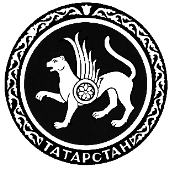 ТАТАРСТАН РЕСПУБЛИКАСЫФИНАНС  МИНИСТРЛЫГЫПРИКАЗБОЕРЫКБОЕРЫКг. Казань№О внесении изменений в Указания об  установлении, детализации и определении порядка применения бюджетной классификации Российской Федерации в части, относящейся к бюджету Республики Татарстан и бюджету Территориального фонда обязательного медицинского страхования Республики Татарстан, утвержденные приказом Министерства финансов Республики Татарстан от 30.12.2015 № 02-144«719Министерство по делам молодежи и спорту Республики Татарстан»«719Министерство спорта Республики Татарстан»;«733Конституционный суд Республики Татарстан»«734Министерство по делам молодежи Республики Татарстан735Комитет Республики Татарстан по охране объектов культурного наследия».«01 1 04 51610Реализация отдельных полномочий в области  лекарственного обеспечения за счет средств федерального бюджета»«01 1 04 5161FРеализация отдельных полномочий в области лекарственного обеспечения за счет средств резервного фонда Правительства Российской Федерации01 1 04 5676FРазвитие паллиативной медицинской помощи за счет средств резервного фонда Правительства Российской Федерации»;«01 2 01 51740Закупки антибактериальных и противотуберкулезных лекарственных препаратов (второго ряда), применяемых при лечении больных туберкулезом с множественной лекарственной устойчивостью возбудителя, и диагностических средств для выявления, определения чувствительности микобактерии туберкулеза и мониторинга лечения больных туберкулезом с множественной лекарственной устойчивостью возбудителя за счет средств федерального бюджета»«01 2 01 97100Обеспечение деятельности подведомственных учреждений здравоохранения»;«02 К 00 R0970Софинансируемые расходы на создание в общеобразовательных организациях, расположенных в сельской местности, условий для занятий физической культурой и спортом»«02 К 00 R1590Софинансируемые расходы на создание в субъектах Российской Федерации дополнительных мест для детей от 2 месяцев до 3 лет в образовательных организациях, осуществляющих образовательную деятельность по образовательным программам дошкольного образования»;«03 2 01 05520Обеспечение мер социальной поддержки населения»«03 2 01 05540Компенсация расходов на уплату взноса на капитальный ремонт жилого помещения одиноко проживающим неработающим собственникам жилых помещений, достигшим возраста семидесяти и восьмидесяти лет»;«04 К 00 03612Строительство инженерных сетей «Промышленного парка Нижнекамск» в городе Нижнекамск Республики Татарстан (1 этап) за счет средств бюджета Республики Татарстан»«04 К 00 03640Создание объекта инфраструктуры «Внеплощадочные сети для заводов стиральных машин барабанного типа и кухонного оборудования Haier»04 К 00 03641Создание объекта инфраструктуры «Внеплощадочные сети для заводов стиральных машин барабанного типа и кухонного оборудования Haier» за счет средств некоммерческой организации «Фонд развития моногородов»04 К 00 03642Создание объекта инфраструктуры «Внеплощадочные сети для заводов стиральных машин барабанного типа и кухонного оборудования Haier» за счет средств за счет средств бюджета Республики Татарстан04 К 00 03650Создание объекта инфраструктуры «Внеплощадочные сети для заводов стиральных машин барабанного типа и кухонного оборудования Haier. Сеть газоснабжения, 1-ая очередь»04 К 00 03651Создание объекта инфраструктуры «Внеплощадочные сети для заводов стиральных машин барабанного типа и кухонного оборудования Haier. Сеть газоснабжения, 1-ая очередь» за счет средств некоммерческой организации «Фонд развития моногородов»04 К 00 03652Создание объекта инфраструктуры «Внеплощадочные сети для заводов стиральных машин барабанного типа и кухонного оборудования Haier. Сеть газоснабжения, 1-ая очередь» за счет средств за счет средств бюджета Республики Татарстан»;«04 К 00 14160Реализация мероприятий по созданию и обустройству парков и скверов в муниципальных образованиях Республики Татарстан»«04 К 00 67040Взнос в уставный капитал акционерного общества «Управление капитального строительства инженерных сетей и развития энергосберегающих технологий Республики Татарстан» в целях реализации мероприятий по установке оборудования индивидуальных тепловых пунктов и, при наличии, повысительных насосных установок в г.Казани»;«10 Ф 00 00000Подпрограмма «Подготовка к проведению в 2018 году чемпионата мира по футболу»«10 Ф 00 03180Реализация мероприятий по подготовке к проведению чемпионата мира по футболу FIFA 2018 года в г.Казани в области транспортного обеспечения10 Ф 00 03750Реализация мероприятий по подготовке к проведению чемпионата мира по футболу FIFA 2018 года в г.Казани по установке дорожных знаков и указателей»;«10 Ф 00 72310Бюджетные инвестиции и капитальный ремонт социальной и инженерной инфраструктуры государственной (муниципальной) собственности Республики Татарстан»«10 Ф 00 92350Прочие расходы»;«10 Ф 00 R0300Софинансируемые расходы на реализацию мероприятий по подготовке и проведению чемпионата мира по футболу в 2018 году в Российской Федерации»«10 Ф 00 R1540Софинансируемые расходы на реализацию мероприятий по подготовке и проведению чемпионата мира по футболу в 2018 году в Российской Федерации»«10 Ф 00 R5300Софинансируемые расходы на реализацию мероприятий по подготовке к проведению чемпионата мира по футболу FIFA 2018 года в Российской Федерации, связанных с поставкой, монтажом и демонтажем строений и сооружений временного назначения и (или) вспомогательного использования для подготовки и проведения спортивных соревнований»;«11 7 01 65272Мероприятия по государственной поддержке малого и среднего предпринимательства, включая крестьянские (фермерские) хозяйства»«11 7 01 65274Субсидии на финансовое обеспечение затрат некоммерческой организации «Гарантийный фонд Республики Татарстан» на реализацию мероприятий по государственной поддержке малого и среднего предпринимательства, включая крестьянские (фермерские) хозяйства11 7 01 65275Субсидии на финансовое обеспечение (возмещение) затрат некоммерческой микрокредитной компании «Фонд поддержки предпринимательства Республики Татарстан» на реализацию мероприятий по государственной поддержке малого и среднего предпринимательства, включая крестьянские (фермерские) хозяйства»;«11 7 01 R5270Софинансируемые расходы на государственную поддержку малого и среднего предпринимательства, включая крестьянские (фермерские) хозяйства, а также на реализацию мероприятий по поддержке молодежного предпринимательства»«11 7 01 R5275Субсидии на финансовое обеспечение (возмещение) затрат некоммерческой микрокредитной компании «Фонд поддержки предпринимательства Республики Татарстан» на реализацию мероприятий по государственной поддержке малого и среднего предпринимательства, включая крестьянские (фермерские) хозяйства, а также на реализацию мероприятий по поддержке молодежного предпринимательства»;«11 8 01 60770Субсидии управляющей компании индустриального парка «Особая экономическая зона промышленно-производственного типа «Алабуга-2» (индустриальный парк «Алабуга-2») акционерному обществу «Особая экономическая зона промышленно-производственного типа «Алабуга»  на создание, модернизацию и (или) реконструкцию объектов инфраструктуры»«11 8 01 60770Субсидии управляющей компании индустриального парка «Особая экономическая зона промышленно-производственного типа «Алабуга» (индустриальный парк «Алабуга-2») акционерному обществу «Особая экономическая зона промышленно-производственного типа «Алабуга»  на создание, модернизацию и (или) реконструкцию объектов инфраструктуры»;«11 8 02 60870Субсидии на возмещение затрат, связанных с уплатой процентов по кредитам, привлеченным в российских кредитных организациях»«11 8 02 60880Субсидирование затрат, связанных с содержанием парков и промышленных площадок муниципального уровня»;«14 1 05 63110Финансирование известкования кислых почв»«14 1 05 63110Финансирование мероприятий по известкованию кислых почв»;«14 1 05 R5410Софинансируемые расходы на оказание несвязанной поддержки в области растениеводства, в области развития производства семенного картофеля и овощей открытого грунта»«14 1 05 R5410Софинансируемые расходы на оказание несвязанной поддержки в области растениеводства, в области развития производства семенного картофеля, овощей открытого грунта и льна-долгунца»;«14 2 01 65420Субсидии на повышение продуктивности в молочном скотоводстве»«14 2 01 67020Взнос в уставный капитал акционерного общества «Головное племенное предприятие «Элита» в целях приобретения аналитической системы для оценки качества сырого молока»;«14 4 06 63350Субсидии гражданам, ведущим личное подсобное хозяйство, на возмещение части затрат на содержание дойных коров, коз и козоматок»«14 4 06 63350Субсидии гражданам, ведущим личное подсобное хозяйство, на возмещение части затрат на содержание дойных коров, козоматок и козочек старше одного года»;«14 5 01 63500Субсидии на возмещение части затрат на техническую и технологическую модернизацию сельскохозяйственного производства»«14 5 01 67050Взнос в уставный капитал акционерного общества «Татагролизинг» в целях приобретения сельскохозяйственной техники и оборудования»;«16 0 01 03440Мероприятия по землеустройству и землепользованию»«16 0 01 67010Взнос в уставный капитал акционерного общества «Татагролизинг» в целях осуществления уставной деятельности16 0 01 67030Взнос в уставный капитал акционерного общества «Управление капитального строительства инженерных сетей и развития энергосберегающих технологий Республики Татарстан» в целях осуществления уставной деятельности16 0 01 67060Взнос в уставный капитал акционерного общества «Корпорация экспорта Республики Татарстан» в целях осуществления уставной деятельности»;«23 0 01 71730Проведение мероприятий по переводу транспортных средств на газомоторное топливо»«23 0 01 71740Приобретение автобусов и техники, работающих на газомоторном топливе»;«27 0 01 00000  Основное мероприятие «Выявление и устранение причин коррупции, противодействие условиям, способствующим ее проявлениям, формирование в обществе нетерпимого отношения к коррупции»«27 0 01 10270Субсидия на финансовое обеспечение деятельности автономной некоммерческой организации «Центр общественных процедур «Бизнес против коррупции».